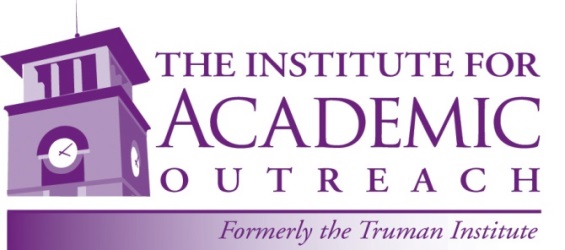 Registration Packet - MATH ___ Analytic Geometry and Calculus I_Welcome to Truman State University’s Dual Credit Program!  We hope you find this learning experience to be both challenging and rewarding.  To get enrolled in the class with Truman State University, you must complete all of the steps below :Step 1. Give this Registration Packet to your parent/guardian and read all of it with them.

Please keep this page to refer to in case you have questions later – It contains anaswers to most questions parents and students have as well as The Institute for Academic Outreach contact information. Step 2. Have your parent/guardian carefully read the form on pages 3-4 of this packet.  They will need to initial in the boxes on pages 3 and 4 and sign at the bottom of page 4.
If these pages are incomplete or unsigned we will not be able to register you for your course(s).Step 3. Give the completed packet to your Teacher or Counselor.  Your Principal or Counselor will need to complete materials on page 5 before it can be submitted to our office.  Step 4. Go to http://institute.truman.edu/dualcredit/ and select the tab that reads Applying for Programs, and follow the instructions to submit your online application. The direct link to the application appears at the bottom of the page.
Note: Students may complete this step during class but will need to have their social security number available – please ask the teacher at your high school for assistance.Step 5. After you have completed your application, you will receive instructions from your teacher on how to set up your student account, pay your tuition, and access your grades.  Please wait to receive this information before doing anything further.Questions?Please contact Allison Owen at the Institute for Academic Outreach office at institute@truman.edu or 660-785-5384 with any questions.  If she is not available, please send us an email or leave a voicemail.  

You can also find more information on the program webpage, http://institute.truman.edu/dualcredit .  

Payment Schedule Options Students: Please Be Sure to Share This With Your Parent or Guardian Before Enrolling!!!Note: Payment Method Options will be explained on the Instruction Sheet you will receive later. Please wait until you have received your instruction sheet before attempting to make tuition payments.Full Payment of $___ due by ___________ 15thPlease Note: If your account balance is not paid in full by the due date, interest at a rate of 0.75% per month will begin accruing on your account and will continue to accrue each month until your balance is paid in full.Important Information About Refunds, Drops, Withdrawal, Late Fees, Collections, etc.:  You will not receive any paper bills in the mail. You are responsible for keeping track of when payments are due, checking the account balance, and submitting the payment correctly by following the directions on the Instruction Sheet you will receive from your teacher once all students have been registered. Please be Patient and Do Not Try to Pay Without Reading the Instruction Sheet First.A $50 add/drop fee will be assessed for any course added or dropped after Tuesday, January 20, regardless of the reason for the schedule change.  Students dropping individual courses during the first 5 days for the Fall or Spring semesters will receive a refund.  If a course is dropped before the end of the 4th week, it will not appear on the student's transcript. If a course is dropped between the end of the 4th week and the end of the 10th week, a "W" grade will be placed on the student's transcript (______ 201_ Deadline: _________, _________ __).  Individual full semester courses cannot be dropped after the tenth week of the semester (______ 201_  Deadline: ______, _______ __). Any exception to this policy must be approved by the Academic Standards Committee. If approval is granted to drop a course after the 10th week of the semester, the instructor of record for the course will be asked to assign a "W" or "WF" grade. A grade of "WF" will be calculated in the Grade Point Average.  Failure to follow proper procedures will result in assignment of a grade of "F."If the full account balance is not paid by ______ __th, a $75 late fee will be added to your account, it will go through Truman’s collection process, then, if still not paid, it will be sent to a collection agency with negative repercussions for your (or your parents’) credit score. In addition, a “hold” will be placed on the account preventing you from earning a grade, being able to enroll at Truman, or being able to transfer credit until the account balance (including all outstanding charges and fees) has been paid in full.Important Information About Your Social Security NumberFederal law requires all institutions of higher education to collect an accurate social security number from each student who enrolls in our programs.  Failure to provide a correct social security number will result in a hold being placed on your records.  You will not be able to obtain a transcript or transfer your coursework to another college until the number is obtained.  It is very important to provide this number in a timely fashion.If you do not remember your Social Security Number, or do not feel comfortable submitting it on your application, you may submit the number online through a separate, secure portal.  Instructions for how to do this can be found at http://institute.truman.edu/cbmssn/ Submitting your social security number may help your parents save money on their taxes by claiming the expense of your tuition.  Your cooperation is appreciated!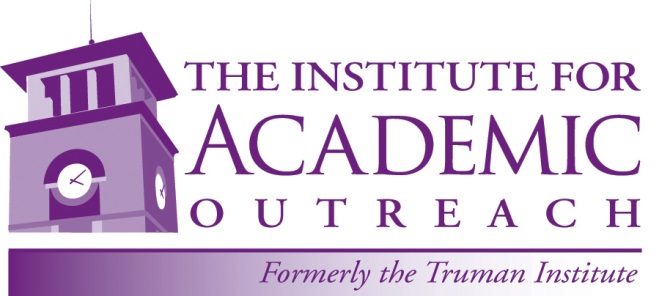 Concurrent Enrollment ProgramTruman State UniversityTHIS FORM MUST BE COMPLETED, PRINTED, AND SIGNED BY ALL STUDENTS BEFORE REGISTRATION CAN BE COMPLETED.  RETURN COMPLETED FORMS TO YOUR TEACHER FOR MAILING TO:The Institute for Academic OutreachTruman State University100 E. Normal Ave., MC 303Kirksville, MO  63501Memorandum of UnderstandingInstructions for Parents:  Please read and sign the document below, and place your initials in the boxes next to the paragraphs as indicated.  This section must be complete and signed before your child may enroll in a Truman Concurrent-Enrollment Course.Parent Name: 					  ____  Parent Signature: 				    		                   (Please print legibly)
Parent Email: 					   ____ Parent Phone: _		__	 _______   Date: 	______                   (Please print legibly)
Your student’s registration will not be complete until this form is submitted by your teacher/counselor to the Institute for Academic Outreach Office.School PermissionMDHE Eligibility Policies (For Reference)Student Eligibility and Support 6.1 	Missouri statute allows high school students to enroll in dual credit courses. The eligibility of high school students to participate in dual credit courses may vary in accordance with the admission standards of the institution offering the courses in the high school. However, high schools and institutions providing dual credit courses should work cooperatively to ensure that students wishing to enroll in dual credit courses meet the student eligibility requirements listed below. These requirements apply only to those dual credit courses taught at the high school by an approved high school instructor, and do not apply to dual enrollment. 6.2 	In order to be eligible for dual credit courses, including career and technical education (CTE) courses, all prospective dual credit students must meet the same requirements for placement into individual courses, (e.g., English or mathematics) as those required of on- 3 CBHE Dual Credit Policy 4 June 3, 2015 campus students. Institutions that use placement tests (e.g., ACT, ASSET, COMPASS) to assess students’ readiness for college-level, individual courses must ensure that these students score at proficient or above on the ACT or other common placement test as adopted by the Coordinating Board for Higher Education and outlined in the Principles of Best Practices in Remedial Education.6.3 	In addition to the requirements in Section 6.2, students in the 11th and 12th grades interested in dual credit must also meet the additional criteria listed below: Students in the 11th and 12th grades with an overall minimum grade point average of 3.0 (on a 4.0 scale) are automatically eligible for dual credit courses. Students in the 11th and 12th grades with an overall grade point average between 2.5 – 2.99 (on a 4.0 scale) must provide a signed letter of recommendation from their principal or guidance counselor and provide written permission from a parent or legal guardian. In addition to the requirements in Section 6.2, students in the 9th and 10th grade interested in dual credit must also meet the additional criteria listed below: Students in the 10th grade must have an overall minimum grade point average of 3.0 (on a 4.0 scale) and must provide a signed letter of recommendation from their principal and guidance counselor and provide written permission from a parent or legal guardian. Students in the 9th grade must have an overall minimum grade point average of 3.0 (on a 4.0 scale), score at the 90th percentile or above on the ACT or SAT, and provide a signed letter of recommendation from their principal and guidance counselor and provide written permission from a parent or legal guardian. My minor child (insert name)________________________________ is registering for a concurrent-enrollment course with Truman State University.  By signing this document, I acknowledge that I am assuming financial responsibility for the payment of tuition for my child’s participation in this program and that I understand certain policies applying to his or her participation and/or later withdrawal from the program.  As the responsible parents or guardian, my initials to the left of each statement below signify my understanding of, and agreement with, the policies detailed.My minor child (insert name)________________________________ is registering for a concurrent-enrollment course with Truman State University.  By signing this document, I acknowledge that I am assuming financial responsibility for the payment of tuition for my child’s participation in this program and that I understand certain policies applying to his or her participation and/or later withdrawal from the program.  As the responsible parents or guardian, my initials to the left of each statement below signify my understanding of, and agreement with, the policies detailed.Parent InitialsI agree to pay all tuition and fees when due to Truman State University (including, but not limited to, tuition, course fees, mandatory student fees, University Housing fees).  I understand that my student’s eligibility to register for courses is expressly conditioned upon my agreement to pay all fees and tuition when due.   I understand that I am personally responsible for payment of all sums when due, regardless of other possible sources of financial assistance (such as financial aid, additional parent contributors, school aid, etc.).Parent InitialsI understand that my failure to pay any sums when due to Truman State University may result in interest and late fee(s) and may also result in the submission of my account for collection, in which event I agree to reimburse Truman State University the fees of any collection agency, which may be based on a percentage at a maximum of 35% of the debt, and all costs and expenses, including reasonable attorney’s fees, Truman incurs in such collection efforts.Parent InitialsI understand that that failure to pay any sums due to Truman State University will result in the placement of a hold on my student’s Truman account until the account and all fees of collection, including payment of reasonable attorney’s fees, has been paid.   A hold on my student’s account will prevent him or her from registering for courses and obtaining transcripts; and further, I understand that failure to pay my student’s account may result in the University filing an adverse report with the credit bureaus.  If there is a dispute or problems with this agreement then the parties will follow the law of the State of Missouri.  The University and its agents will utilize all contact information to collect any debt owed to the University, including but not limited to cell phone numbers and email addresses I have provided to the University.Document Continues on the Reverse Side of this Page Document Continues on the Reverse Side of this Page Parent InitialsI understand that the University uses email as an official method of communication with me and my student and that therefore I and/or my student am responsible for reading the emails I receive from the University on a timely basis.  I further understand that I am responsible for keeping the University records up to date with my and/or my student’s current physical address, email addresses, and phone numbers.  Upon ceasing enrollment at the University, for any reason, it is my responsibility to provide the University with updated contact information for purposes of continued communication regarding any amounts that remain due and owing to the University.Parent InitialsI acknowledge that I (or my child) must supply their social security number during the application process in order to comply with federal tax laws, and that failure to supply the number (either through the application, or through other alternatives made available to the student) will result in a hold being placed on the student’s academic record.  Such numbers are stored securely by the University, in conformity with best practices for handling personal identifying information, and shall not be shared with offices or organizations outside of Truman State University except where required by law.Parent InitialsI acknowledge that I understand that published university deadlines for refunds and withdrawals apply to students participating in dual credit courses.  These deadlines are shared with students in the program and are published on Truman’s dual credit website.  I understand that it is my responsibility to work with my child to make sure these deadlines are met.  Students who wish to withdraw, but fail to meet published deadlines, will be fully responsible for paying tuition, as applicable, and cannot remove undesired course grades.Parent InitialsI acknowledge that, under the Family Educational Rights and Privacy Act (FERPA) (20 U.S.C. Sec. 1232g; 34 CFR Part 22), parents do not have a right to review student records when a high school student is enrolled in post-secondary (college) coursework, and further understand that Truman is bound by federal law to uphold these student rights.  However, students are fully capable of accessing their academic records online and can show parents relevant information at any time, upon a parent’s request, should they so choose.  Student NameGrade in School___ 9th  ___ 10th  ___ 11th  ___ 12th ___ 9th  ___ 10th  ___ 11th  ___ 12th ___ 9th  ___ 10th  ___ 11th  ___ 12th ___ 9th  ___ 10th  ___ 11th  ___ 12th Cumulative GPAACT/SAT PercentilePercentileCourses Student is Approved ForCourses Student is Approved ForCourses Student is Approved ForCourses Student is Approved ForCourses Student is Approved ForCourses Student is Approved ForCourses Student is Approved ForCourses Student is Approved ForCourse Name/NumberCourse Name/NumberHigh School TeacherHigh School TeacherHigh School TeacherHigh School TeacherFor Truman UseFor Truman UsePrincipal/Counselor Approval(required for all students in 9th or 10th grade, and all 11th and 12th grade students with a GPA of 2.5-2.99)Principal/Counselor Approval(required for all students in 9th or 10th grade, and all 11th and 12th grade students with a GPA of 2.5-2.99)Printed NamePrinted NamePrinted NamePrinted NamePrinted NamePrinted NamePrincipal/Counselor Approval(required for all students in 9th or 10th grade, and all 11th and 12th grade students with a GPA of 2.5-2.99)Principal/Counselor Approval(required for all students in 9th or 10th grade, and all 11th and 12th grade students with a GPA of 2.5-2.99)SignatureSignatureSignatureSignatureSignatureSignature